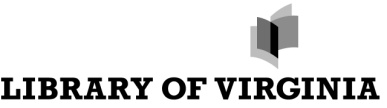 Archives, Records and Collection Services Division(804) 692-3600Archival Transfer Folder List(Form ARC-2 October 2011)SEE INSTRUCTION SHEET FOR MORE DETAILSFor library use only:Record Group Number _____________Accession Number ________________1. Agency / Locality / Other Entity1. Agency / Locality / Other Entity1. Agency / Locality / Other Entity2. Department Name  2. Department Name  3. Schedule Number3. Schedule Number4. Series Number  One series per sheet5. Record Series Title5. Record Series Title6. Box Number7. Folder Number8. Folder Title/Contents8. Folder Title/Contents9. Page       of      